This plan is enacted when a MOTOR VEHICLE ACCIDENT (MVA)/AIRCRAFT ACCIDENT situation is declared and the level of risk to personal safety, property or environment is an immediate risk to escalate.  This plan relates to staff and students to a critical incident and supports the Emergency Management Plan (EMP) that exists for UNE.  There are a number of roads that pass through UNE’s Campus that are used by the staff and students either by car, bus, truck, bike or by foot.  Regular flights from Sydney and Brisbane pass directly over the University as the airport is only located 6km south of the Campus. The New England Highway also passes within 1km to the east of the University. An accident on a passenger bus service may involve up to 50 people with regular scheduled bus services passing through the campus, and domestic flights of up to 70 people flying over campus between 0630hrs and 2030hrs daily on either their landing approach or take off.  There are often very high human consequences associated with transportation accidents, such as deaths and injuries. Other dangers present themselves as a consequence of MVA’s like fuel and gas fires/explosions, fuel leaks, HAZMAT, electricity and sharps hazards.Recommended evacuation distances from various sized gas containers are listed in the table below.   ¹ Based on the max amount of material that could reasonably fit into a container or vehicle.  Variations possible² Assuming efficient mixing of the flammable gas with ambient air³ Determined by U.S. firefighting practices wherein safe distances are approximately four times the flame height.The Primary Rescue service (Agency responsible for MVA’s) are listed below for the following areas:Guyra – Volunteer Rescue Association (VRA)Armidale – State Emergency Service (SES)Uralla – Fire and Rescue NSW (FRNSW)These agencies will be automatically deployed by the Triple ‘0’ operator.Immediate ActionsProtect your own life In the absence of any direction from the University, use your best judgement to remove yourself from danger.Protect the life of your fellow student or staff memberRing ‘000’ and Safety and Security 6773 2099. Alert others in your immediate area to the danger, and act together for the benefit of everyone. ResponseOn CampusAscertain if any person/s injured – if yes, request Ambulance and render First Aid if practicable.Determine if vehicle/s pose a hazard to persons nearby (e.g. leaking fuel) – if yes, request appropriate emergency services (e.g. Primary Rescue Agency) and evacuate persons from immediate danger area.If no person is injured and no danger exists, determine if the vehicle/s pose an obstruction to normal traffic flow. If yes, request driver/s to move vehicles off road (e.g. into car park) – if the vehicle is unable to be moved, request the driver to immediately obtain tow truck assistance.Confirm if driver/s require Police to be called (if persons are injured, Police must attend). If there has been a fatality then all evidence must be left in place for police investigations.Off-CampusOn being advised of a motor vehicle accident involving a University vehicle or believed to involve staff or students engaged in University activities:Confirm exact location of accident, ascertain condition of occupants, conduct first aid and/or ring Triple ‘0’ if required.Inform UNE’s WHS department.Threat DescriptionThreat DescriptionLPG Mass/Volume¹Fireball Diameter²Safe Distance³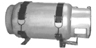 Large LPG Tank45 kg/95 l21 m84 m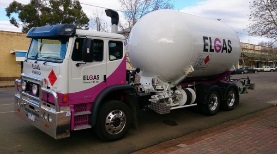 Small LPG Truck3,630 kg/7,570 l89 m356 m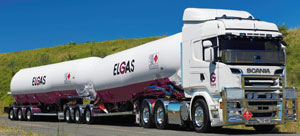 Semi tanker LPG18,144 kg/37,850 l152 m608 m